PENGEMBANGAN BAHAN AJAR BERBASIS PROBLEM BASED LEARNING PADA TEMA 2 UDARA BERSIH BAGI KESEHATAN DI KELAS VSDS KARTINI PANIPAHANABSTRAK SEPTIRANI191434166Tujuan penelitian ini adalah untuk mengetahui kevalitan, keefektifan, dan kepraktisan bahan ajar Tema 2 Udara Bersih Bagi Kesehatan berbasis Problem Based learning yang telah dikembangkan. Berdasarkan hasil penelitian yang dilaksanakan dapat disimpulkan bagaimana pengembangan bahan ajar berbasis Problem Based Learning Tema 2 Udara Bersih Bagi Kesehatan pada siswa kelas V SDS Kartini panipahan, bagaimana tingkatan kelayakan pengembangan bahan ajar berbasis Problem Based Learning materi Tema 2 Udara Bersih Bagi Kesehatan muatan IPA pada siswa kelas V SDS Kartini panipahan, dan bagaimana respon peserta didik terkait pengembangan bahan ajar berbasis Problem Based Laerning materi Tema 2 Udara Bersih Bagi Kesehatan muatan IPA pada siswa kelas V SDS Karini panipahan. Pembelajaran tema 2 udara bersih bagi kesehatan kelas V di SDS Kartini Panipahan saat pembelajaran berlangsung siswa tidak sepenuhnya memperhatikan penjelasan guru, dikarenakan bosan dengan aktivitas mendengarkan sehingga tema 2 udara bersih bagi kesehatan dirasa kurang menyenangkan bagi siswa. Tujuan penelitian ini adalah untuk mengetahui kevalidan, keefektifan, dan kepraktisan bahan ajar tema 2 udara bersih bagi kesehatan berbasis Problem Based Learning yang telah dikembangkan. Penelitian menggunakan metode penelitian Research and Development (R&D). Produk yang dihasilkan divalidasi oleh ahli media dan ahli materi. Uji coba kelompok kecil dilakukan dikelas V SDS Kartini Panipahan. Data diambil dari tanggapan siswa dan guru tentang bahan ajar yang telah dikembangkan dan hasil pembelajaran siswa. Hasil penelitian menunjukkan Nilai hasil validasi media yang bernilai 69,4% ialah persentase skor akhir yang didapatkan dengan cara total skor hasil penelitian dibagi dengan skor maksimal dan dikalikan dengan 100%. Maka nilai hasil validasri media bernilai 69,4%. Nilai hasil validasari materi bernilai 85,7% yang didapatkan dari total skor hasil penelitian dibagi dengan skor maksimal serta nilai respon guru dengan nilai 92,3% juga didapatkan dengan perhitungan total skor hasil penelitian dibagi dengan skor maksimal.Kata Kunci : Bahan Ajar, Tema 2, Pengembangan, Problem Based Learning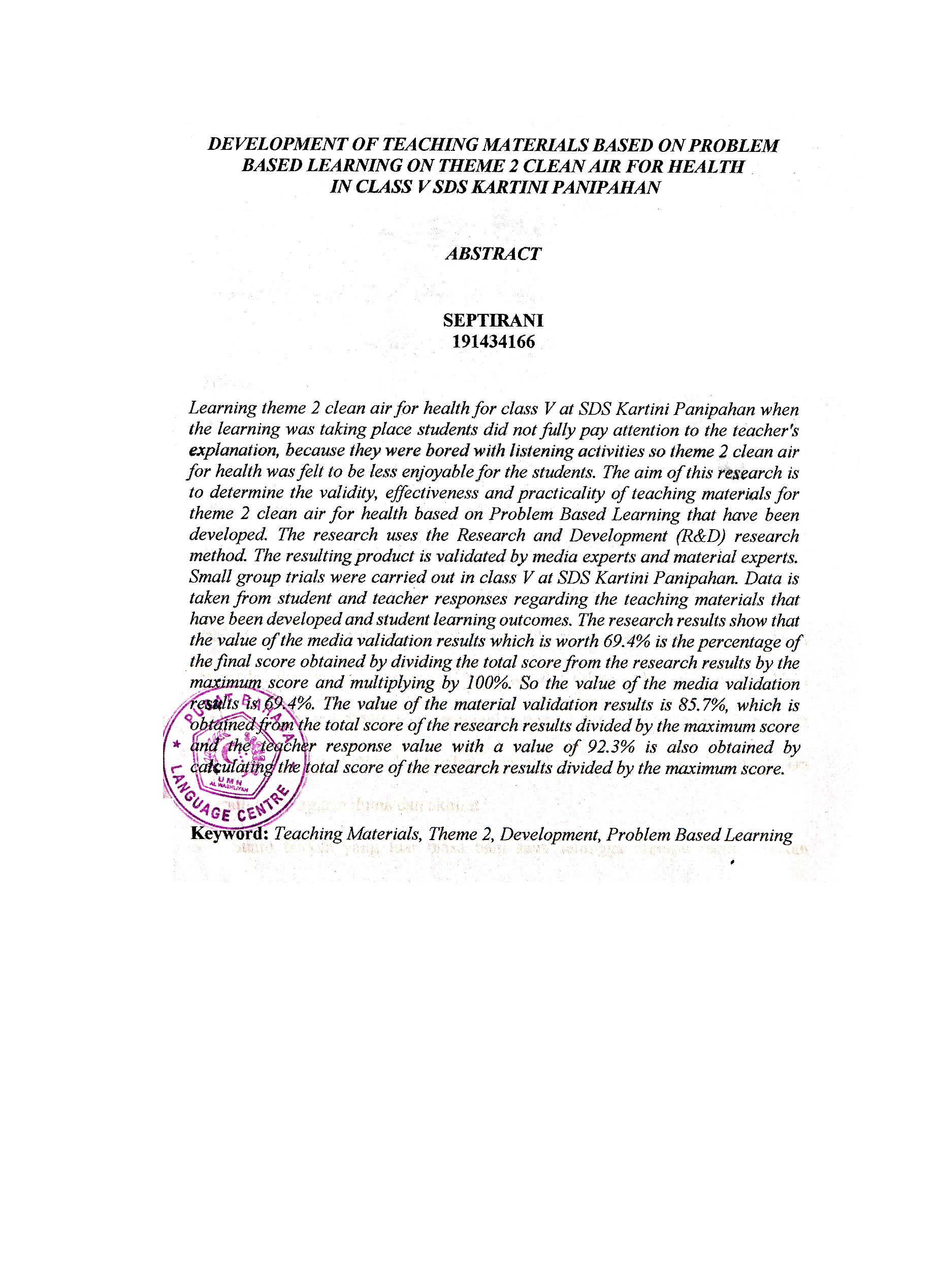 